Einladung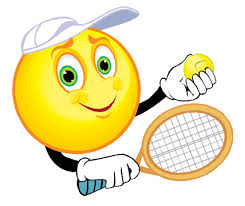 Wir laden Euch recht herzlich zur diesjährigen Vereinsmeisterschaft der Tennis Jugend ein. Die Vereinsmeisterschaft wird wieder an zwei Wochenenden durchgeführt.Am Samstag den 16.09.2023 und Samstag den 23.09.2023.Die genaue Einteilung der Kinder, könnt ihr aus dem beiliegendem Anhang entnehmen. Nach Rücksprache mit den Trainern haben wir alle Kinder entsprechend eingeteilt.Bei der Einteilung U15 und U18, dürften auch die jüngeren Spieler ( mit gelb markiert) sich Ihrem Können stellen.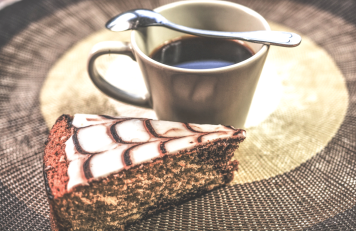 Für unsere Zuschauer stehen Kaffee und Kuchen bereit. Danach gibt es für alle Steaksemmel und Würstlsemmel. Steaksemmel	 3,00 Euro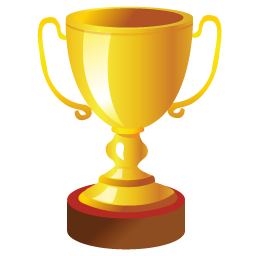 Würstlsemmel	 2,50 Euro						Kinder sind frei.Gleich im Anschluss findet die  Siegerehrung statt.Anmeldeschluss für den 16.09.2023 ist der 10.09.2023Anmeldeschluss für den 23.09.2023 ist der 17.09.2023 bei Lehmeier Thomas,  08454- 9626549 oder 0162-3618920bei Heubeck Frank,       08454-914831 oder 0151-54129566bei Traber Melanie,      08454-962849 oder 0176-54405030 Wir freuen uns auf einen tollen Tag mit Euch.Die Jugendabteilung Thomas, Frank und Melanie